ՈՐՈՇՈՒՄ N 41-Ա19  ՄԱՅԻՍԻ 2021թ.ՀԱՅԱՍՏԱՆԻ ՀԱՆՐԱՊԵՏՈՒԹՅԱՆ ՍՅՈՒՆԻՔԻ ՄԱՐԶԻ ԿԱՊԱՆ ՀԱՄԱՅՆՔԻ ՍԵՓԱԿԱՆՈՒԹՅՈՒՆ ՀԱՆԴԻՍԱՑՈՂ ԿԱՊԱՆ ՔԱՂԱՔԻ Գ․ՆԺԴԵՀԻ ՀՐԱՊԱՐԱԿ, ԹԻՎ  1/3 ՀԱՍՑԵՈՒՄ ԳՏՆՎՈՂ ՀՈՂԱՄԱՍԻ ԿԱՌՈՒՑԱՊԱՏՄԱՆ ԻՐԱՎՈՒՆՔԻ ԺԱՄԿԵՏԸ ԵՐԿԱՐԱՁԳԵԼՈՒ ՄԱՍԻՆ Ղեկավարվելով «Տեղական ինքնակառավարման մասին Հայաստանի Հանրապետության օրենքի 18-րդ հոդվածի 1-ին մասի 21-րդ կետով, համաձայն Հայաստանի Հանրապետության հողային օրենսգրքի 46-րդ, 481-րդ, 76-րդ, 81-րդ հոդվածների, Հայաստանի Հանրապետության կառավարության 2001 թվականի ապրիլի 12-ի N 286 որոշման և հաշվի առնելով համայնքի ղեկավարի առաջարկությունը, Կապան համայնքի ավագանին  որոշում  է.1․ ՀՀ Սյունիքի մարզի Կապան համայնքի և քաղաքացի Գագիկ Համլետի Խաչատրյանի միջև 2019 թվականի մայիսի 29-ին կնքված՝ քաղաք Կապան, Գ․Նժդեհի հրապարակ, թիվ 1/3 հասցեում գտնվող 0,00053 հեկտար մակերեսով բնակավայրերի նպատակային նշանակության «ընդհանուր օգտագործման հողեր»  գործառնական նշանակության հողամասը (կադաստրային ծածկագիրը՝ 09-001-1460-0003) կառուցապատման իրավունքով օգտագործման տրամադրելու պայմանագրի գործողության ժամկետը երկարաձգել  2 (երկու) տարով՝ մինչև 2023 թվականի մայիսի 29-ը։         2․ Գագիկ Խաչատրյանի հետ կնքել համաձայնագիր՝ 2019 թվականի մայիսի 29-ին կնքված համայնքային սեփականություն հանդիսացող հողամասի կառուցապատման իրավունքի տրամադրման պայմանագրում փոփոխություն կատարելու վերաբերյալ։ 3․ Սահմանել, որ համայնքային սեփականություն հանդիսացող հողամասի կառուցապատման իրավունքի տրամադրման պայմանագրում փոփոխություններ կատարելու վերաբերյալ համաձայնագրի կնքման և դրանից ծագող իրավունքների պետական գրանցման հետ կապված բոլոր ծախսերն իրականացվելու են կառուցապատման իրավունք ունեցող անձի միջոցների հաշվին: 4. Համայնքի ղեկավարին՝ Հայաստանի Հանրապետության օրենսդրությամբ սահմանված կարգով և ժամկետներում ապահովել սույն որոշման կատարումը։  Կողմ( 9 )`                                     ԱՍՐՅԱՆ ՎԱՉԵ	                                                ՀԱՐՈՒԹՅՈՒՆՅԱՆ ՀԱՅԿԳՐԻԳՈՐՅԱՆ ՎԻԼԵՆ                                         ՄԱՐՏԻՐՈՍՅԱՆ ԿԱՐԵՆ                    ԴԱՆԻԵԼՅԱՆ ՎԱՀԵ                                            ՄԿՐՏՉՅԱՆ ԱՐԱ ԿՈՍՏԱՆԴՅԱՆ ԻՎԱՆ                                         ՄՈՎՍԻՍՅԱՆ ԺԱՆ ՀԱՐՈՒԹՅՈՒՆՅԱՆ ԿԱՄՈ                     Դեմ ( 0 )Ձեռնպահ ( 0 )                   ՀԱՄԱՅՆՔԻ ՂԵԿԱՎԱՐ   		           ԳԵՎՈՐԳ ՓԱՐՍՅԱՆ2021թ. մայիսի 19ք. Կապան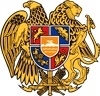 ՀԱՅԱՍՏԱՆԻ ՀԱՆՐԱՊԵՏՈՒԹՅՈՒՆ
ՍՅՈՒՆԻՔԻ ՄԱՐԶ
ԿԱՊԱՆ  ՀԱՄԱՅՆՔԻ  ԱՎԱԳԱՆԻ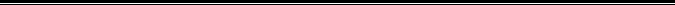 